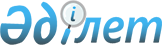 О внесении изменений в решение Зерендинского районного маслихата от 12 декабря 2011 года № 45-304 "О бюджете Зерендинского района на 2012-2014 годы"
					
			Утративший силу
			
			
		
					Решение Зерендинского районного маслихата Акмолинской области от 13 апреля 2012 года № 3-25. Зарегистрировано Управлением юстиции Зерендинского района Акмолинской области 25 апреля 2012 года № 1-14-181. Утратило силу в связи с истечением срока применения - (письмо Зерендинского районного маслихата Акмолинской области от 2 мая 2013 года № 103)      Сноска. Утратило силу в связи с истечением срока применения - (письмо Зерендинского районного маслихата Акмолинской области от 02.05.2013 № 103).      Примечание РЦПИ:

      В тексте сохранена авторская орфография и пунктуация.

      В соответствии с пунктом 5 статьи 109 Бюджетного кодекса Республики Казахстан от 4 декабря 2008 года, статьей 6 Закона Республики Казахстан «О местном государственном управлении и самоуправлении в Республике Казахстан» от 23 января 2001 года, Зерендинский районный маслихат РЕШИЛ:



      1. Внести в решение Зерендинского районного маслихата «О бюджете Зерендинского района на 2012 - 2014 годы» от 12 декабря 2011 года № 45-304 (зарегистрированного в Реестре государственной регистрации нормативных правовых актов № 1-14-170, опубликовано 5 января 2012 года в газете «Зеренді») следующие изменения:

      пункт 1 изложить в новой редакции:

      «1.Утвердить бюджет Зерендинского района на 2012 – 2014 годы, согласно приложениям 1, 2 и 3 соответственно, в том числе на 2012 год в следующих объемах:

      1) доходы – 3 477 790 тысяч тенге, в том числе:

      налоговые поступления – 1 468 515 тысяч тенге;

      неналоговые поступления – 21 815 тысяч тенге;

      поступления от продажи основного капитала – 90 000 тысяч тенге;

      поступления трансфертов – 1 897 460 тысяч тенге;

      2) затраты – 3 517 273,6 тысяч тенге;

      3) чистое бюджетное кредитование – 33 107,5 тысяч тенге, в том числе:

      бюджетные кредиты – 36 794,5 тысяч тенге;

      погашение бюджетных кредитов – 3 687 тысяч тенге;

      4) сальдо по операциям с финансовыми активами – 31 500 тысяч тенге, в том числе:

      приобретение финансовых активов – 31 500 тысяч тенге;

      поступления от продажи финансовых активов государства – 0 тысяч тенге;

      5) дефицит (профицит) бюджета – -104 091,1 тысяч тенге;

      6) финансирование дефицита (использование профицита) бюджета – 104 091,1 тысяч тенге, в том числе:

      поступление займов – 36 405 тысяч тенге;

      погашение займов – 3 687 тысяч тенге;

      используемые остатки бюджетных средств – 71 373,1 тысяча тенге;»

      приложения 1, 4 к указанному решению изложить в новой редакции согласно приложениям 1, 2 к настоящему решению.



      2. Настоящее решение вступает в силу со дня государственной регистрации в Департаменте юстиции Акмолинской области и вводится в действие с 1 января 2012 года.      Председатель сессии                        В.Соболев      Секретарь районного

      маслихата                                  К.Аугалиев      «СОГЛАСОВАНО»      Исполняющий обязанности

      акима Зерендинского района                 Е.К.Жусупбеков

Приложение 1

к решению Зерендинского

районного маслихата от

13 апреля 2012 года № 3-25Приложение 1

к решению Зерендинского

районного маслихата

"О бюджете Зерендинского

района на 2012-2014 годы" Бюджет района на 2012 год

Приложение 2

к решению Зерендинского

районного маслихата

от 13 апреля 2012 года № 3-25Приложение № 4

к решению Зерендинского

районного маслихата

от 12 декабря 2011 года

№ 45-304 "О бюджете Зерендинского

района на 2012-2014 годы"       Целевые трансферты и бюджетные кредиты из

       республиканского бюджета на 2012 год
					© 2012. РГП на ПХВ «Институт законодательства и правовой информации Республики Казахстан» Министерства юстиции Республики Казахстан
				КатегорияКатегорияКатегорияКатегорияСуммаКлассКлассКлассСуммаПодклассПодклассСуммаНаименованиеСумма12356I. Доходы3477790,01Налоговые поступления146851501Подоходный налог185192Индивидуальный подоходный налог1851903Социальный налог5333301Социальный налог53333004Hалоги на собственность8629191Hалоги на имущество7945663Земельный налог136364Hалог на транспортные средства495875Единый земельный налог513005Внутренние налоги на товары, работы и услуги487512Акцизы250483Поступления за использование природных и других ресурсов163424Сборы за ведение предпринимательской и профессиональной деятельности70995Налог на игорный бизнес26208Обязательные платежи, взимаемые за совершение юридически значимых действий и (или) выдачу документов уполномоченными на то государственными органами или должностными лицами49961Государственная пошлина49962Неналоговые поступления2181501Доходы от государственной собственности20885Доходы от аренды имущества, находящегося в государственной собственности208804Штрафы, пени, санкции, взыскания, налагаемые государственными учреждениями, финансируемыми из государственного бюджета, а также содержащимися и финансируемыми из бюджета (сметы расходов) Национального Банка Республики Казахстан63191Штрафы, пени, санкции, взыскания, налагаемые государственными учреждениями, финансируемыми из государственного бюджета, а также содержащимися и финансируемыми из бюджета (сметы расходов) Национального Банка Республики Казахстан, за исключением поступлений от организаций нефтяного сектора631906Прочие неналоговые поступления134081Прочие неналоговые поступления134083Поступления от продажи основного капитала9000001Продажа государственного имущества, закрепленного за государственными учреждениями349951Продажа государственного имущества, закрепленного за государственными учреждениями3499503Продажа земли и нематериальных активов550051Продажа земли550054Поступления трансфертов189746002Трансферты из вышестоящих органов государственного управления18974602Трансферты из областного бюджета1897460Функциональная группаФункциональная группаФункциональная группаФункциональная группаСуммаАдминистратор бюджетных программАдминистратор бюджетных программАдминистратор бюджетных программСуммаПрограммаПрограммаСуммаНаименованиеСумма12356II. Затраты3517273,601Государственные услуги общего характера264572112Аппарат маслихата района (города областного значения)13913001Услуги по обеспечению деятельности маслихата района (города областного значения)13513003Капитальные расходы государственного органа400122Аппарат акима района (города областного значения)62395001Услуги по обеспечению деятельности акима района (города областного значения)59275002Создание информационных систем2743003Капитальные расходы государственного органа377123Аппарат акима района в городе, города районного значения, поселка, аула (села), аульного (сельского) округа165922001Услуги по обеспечению деятельности акима района в городе, города районного значения, поселка, аула (села), аульного (сельского) округа162802022Капитальные расходы государственного органа3120459Отдел экономики и финансов района (города областного значения)22342001Услуги по реализации государственной политики в области формирования и развития экономической политики, государственного планирования,

исполнения бюджета и управления коммунальной собственностью района (города областного значения)21127003Проведение оценки имущества в целях налогообложения825004Организация работы по выдаче разовых талонов и обеспечение полноты сбора сумм от реализации разовых талонов39002Оборона1746122Аппарат акима района (города областного значения)1746005Мероприятия в рамках исполнения всеобщей воинской обязанности174604Образование2520145,1123Аппарат акима района в городе, города районного значения, поселка, аула (села), аульного (сельского) округа2753005Организация бесплатного подвоза учащихся до школы и обратно в аульной (сельской) местности2753464Отдел образования района (города областного значения)2296136,1001Услуги по реализации государственной политики на местном уровне в области образования8148003Общеобразовательное обучение2034627,1004Информатизация системы образования в государственных учреждениях образования района(города областного значения)5392005Приобретение и доставка учебников, учебно-методических комплексов для государственных учреждений образования района (города областного значения)13473006Дополнительное образование для детей34646007Проведение школьных олимпиад, внешкольных мероприятий и конкурсов районного (городского) масштаба160009Обеспечение дошкольного воспитания и обучения149808015Ежемесячные выплаты денежных средств опекунам (попечителям) на содержание ребенка- сироты (детей-сирот),и ребенка (детей),оставшегося без попечения родителей за счет трансфертов из республиканского бюджета16860020Обеспечение оборудованием, программным обеспечением детей-инвалидов,

обучающихся на дому за счет трансфертов из республиканского бюджета3100021Увеличение размера доплаты за квалификационную категорию воспитателям дошкольных организаций образования за счет трансфертов из республиканского бюджета480064Увеличение размера доплаты за квалификационную категорию учителям школ за счет трансфертов из республиканского бюджета29442467Отдел строительства района (города областного значения)221256037Строительство и реконструкция объектов образования22125606Социальная помощь и социальное обеспечение117514451Отдел занятости и социальных программ района (города областного значения)117514001Услуги по реализации государственной политики на местном уровне в области обеспечения занятости и реализации социальных программ для населения18977002Программа занятости25743005Государственная адресная социальная помощь1420006Оказание жилищной помощи1272007Социальная помощь отдельным категориям нуждающихся граждан по решениям местных представительных органов11422010Материальное обеспечение детей-инвалидов, воспитывающихся и обучающихся на дому1215011Оплата услуг по зачислению, выплате и доставке пособий и других социальных выплат409014Оказание социальной помощи нуждающимся гражданам на дому21156016Государственные пособия на детей до 18 лет16112017Обеспечение нуждающихся инвалидов обязательными гигиеническими средствами и предоставление услуг специалистами жестового языка, индивидуальными помощниками в соответствии с индивидуальной программой реабилитации инвалида6015023Обеспечение деятельности центров занятости населения1377307Жилищно-коммунальное хозяйство270001123Аппарат акима района в городе, города районного значения, поселка, аула (села), аульного (сельского) округа29325008Освещение улиц населенных пунктов20025009Обеспечение санитарии населенных пунктов800011Благоустройство и озеленение населенных пунктов1500014Организация водоснабжения населенных пунктов7000458Отдел жилищно-коммунального хозяйства, пассажирского транспорта и автомобильных дорог района (города областного значения)50878004Обеспечение жильем отдельных категорий граждан500012Функционирование системы водоснабжения и водоотведения27350015Освещение улиц в населенных пунктах4000018Благоустройство и озеленение населенных пунктов1000026Организация эксплуатации тепловых сетей, находящихся в коммунальной собственности районов (городов областного значения)17528031Изготовление технических паспортов на объекты кондоминиумов500464Отдел образования района(города областного значения)22470026Ремонт объектов в рамках развития сельских населенных пунктов по Программе занятости 202022470467Отдел строительства района (города областного значения)167328003Проектирование, строительство и (или) приобретение жилья государственного коммунального жилищного фонда54094004Проектирование, развитие, обустройство и (или) приобретение инженерно-

коммуникационной инфраструктуры33526006Развитие системы водоснабжения и водоотведения7970808Культура, спорт, туризм и информационное пространство163121455Отдел культуры и развития языков района (города областного значения)135571001Услуги по реализации государственной политики на местном уровне в области развития языков и культуры5757003Поддержка культурно-досуговой работы100024006Функционирование районных (городских) библиотек24042007Развитие государственного языка и других языков народа Казахстана5748456Отдел внутренней политики района (города областного значения)13722001Услуги по реализации государственной политики на местном уровне в области информации, укрепления государственности и формирования социального оптимизма граждан6122002Услуги по проведению государственной информационной политики через газеты и журналы6600003Реализация мероприятий в сфере молодежной политики1000465Отдел физической культуры и спорта района (города областного значения)12837001Услуги по реализации государственной политики на местном уровне в сфере физической культуры и спорта7020006Проведение спортивных соревнований на районном (города областного значения) уровне3503007Подготовка и участие членов сборных команд района (города областного значения) по различным видам спорта на областных спортивных соревнованиях2314467Отдел строительства района (города областного значения)991008Развитие объектов спорта и туризма99110Сельское, водное, лесное, рыбное хозяйство, особо охраняемые природные территории, охрана окружающей среды и животного мира, земельные отношения47449459Отдел экономики и финансов района (города областного значения)7107099Реализация мер по оказанию социальной поддержки специалистов7107473Отдел ветеринарии района(города областного значения)26034001Услуги по реализации государственной политики на местном уровне в сфере ветеринарии7716007Организация отлова и уничтожения бродячих собак и кошек300010Проведение мероприятий по идентификации сельскохозяйственных животных734011Проведение противоэпизоотических мероприятий17284477Отдел сельского хозяйства и земельных отношений района (города областного значения)14308001Услуги по реализации государственной политики на местном уровне в сфере сельского хозяйства и земельных отношений13978010Организация работ по зонированию земель33011Промышленность, архитектурная, градостроительная и строительная деятельность13975467Отдел строительства района (города областного значения)7357001Услуги по реализации государственной политики на местном уровне в области строительства7357468Отдел архитектуры и градостроительства района (города областного значения)6618001Услуги по реализации государственной политики в области архитектуры и градостроительства на местном уровне661812Транспорт и коммуникации11197123Аппарат акима района в городе, города районного значения, поселка, аула (села), аульного (сельского) округа9997013Обеспечение функционирования автомобильных дорог в городах районного значения, поселках, аулах (селах), аульных (сельских) округах9997458Отдел жилищно-коммунального хозяйства, пассажирского транспорта и автомобильных дорог района (города областного значения)1200024Организация внутрипоселковых (внутригородских),пригородных и внутрирайонных общественных пассажирских перевозок120013Прочие48818458Отдел жилищно-коммунального хозяйства, пассажирского транспорта и автомобильных дорог района (города областного значения)12845001Услуги по реализации государственной политики на местном уровне в области жилищно-коммунального хозяйства,

пассажирского транспорта и автомобильных дорог7524040Реализация мероприятий для решения вопросов обустройства аульных (сельских) округов в реализацию мер по содействию экономическому развитию регионов в рамках Программы «Развитие регионов» за счет целевых трансфертов из республиканского бюджета5321459Отдел экономики и финансов района (города областного значения)30000012Резерв местного исполнительного органа района (города областного значения)30000469Отдел предпринимательства района (города областного значения)5973001Услуги по реализации государственной политики на местном уровне в области развития предпринимательства и промышленности5323003Поддержка предпринимательской деятельности65015Трансферты58735,5459Отдел экономики и финансов района (города областного значения)58735,5006Возврат неиспользованных (недоиспользованных) целевых трансфертов58735,5III. Чистое бюджетное кредитование33107,5Бюджетные кредиты36794,510Сельское, водное, лесное, рыбное хозяйство, особо охраняемые природные территории, охрана окружающей среды и животного мира, земельные отношения36794,5459Отдел экономики и финансов района (города областного значения)36794,5018Бюджетные кредиты для реализации мер социальной поддержки специалистов36794,55Погашение бюджетных кредитов3687Погашение бюджетных кредитов36871Погашение бюджетных кредитов, выданных из государственного бюджета368706Погашение бюджетных кредитов, выданных из местного бюджета банкам-заемщикам3687IV. Сальдо по операциям с финансовыми активами31500Приобретение финансовых активов3150013Прочие31500Прочие31500459Отдел экономики и финансов района (города областного значения )31500014Формирование или увеличение уставного капитала юридических лиц31500V. Дефицит(профицит) бюджета-104091,1VI. Финансирование дефицита (использование профицита)бюджета104091,17Поступления займов36405Внутренние государственные займы364052Договоры займа3640503Займы, получаемые местным исполнительным органом района (города областного значения)3640516Погашение займов3687459Отдел экономики и финансов района (города областного значения)3687005Погашение долга местного исполнительного органа перед вышестоящим бюджетом36878Используемые остатки бюджетных средств71373,1Остатки бюджетных средств71373,11Свободные остатки бюджетных средств71373,101Свободные остатки бюджетных средств71373,1НаименованиеСумма12Всего322 267Целевые текущие трансферты177 555в том числе:Отдел ветеринарии района (города областного значения)17 284На проведение противоэпизоотических мероприятий17 284Отдел экономики и финансов района (города областного значения)7 107Распределение сумм целевых текущих трансфертов из республиканского бюджета для реализации мер социальной поддержки специалистов7 107Отдел жилищно-коммунального хозяйства, пассажирского транспорта и автомобильных дорог района (города областного значения)5 321Распределение сумм целевых текущих трансфертов из республиканского бюджета на реализацию мер по содействию экономическому развитию регионов в рамках Программы «Развитие регионов»5 321Отдел образования района (города областного значения)121 782На реализацию государственного образовательного заказа в дошкольных организациях образования41 236На оснащение учебным оборудованием кабинетов физики, химии и биологии в государственных учреждениях основного среднего и общего среднего образования8 194Распределение сумм целевых текущих трансфертов из республиканского бюджета на обеспечение оборудованием, программным обеспечением детей-инвалидов, обучающихся на дому3 100На ежемесячную выплату денежных средств опекунам (попечителям) на содержание ребенка- сироты (детей-сирот), и ребенка (детей), оставшегося без попечения родителей16 860Распределение сумм целевых текущих трансфертов из республиканского бюджета на увеличение размера доплаты за квалификационную категорию, учителям школ и воспитателям дошкольных организаций образования29 922Распределение сумм целевых трансфертов из республиканского бюджета на развитие сельских населенных пунктов в рамках Программы занятости 202022 470Отдел занятости и социальных программ района (города областного значения)26 061Распределение сумм целевых текущих трансфертов из республиканского бюджета на реализацию мероприятий в рамках Программы занятости 202026 061в том числе:на переподготовку и повышение квалификации частично занятых наемных работников1 945частичное субсидирование заработной платы7 555обеспечение деятельности центров занятости населения13 773молодежная практика2 788Целевые трансферты на развитие:104 620в том числе:Отдел строительства района (города областного значения)104 620Целевые трансферты на развитие из республиканского бюджета бюджетам районов (городов областного значения) на проектирование, строительство и (или) приобретение жилья государственного коммунального жилищного фонда51 094Целевые трансферты на развитие из республиканского бюджета бюджетам районов (городов областного значения) на проектирование, развитие, обустройство и (или) приобретение инженерно-коммуникационной инфраструктуры33 526Реконструкция сетей водоснабжения в селе Чаглинка Зерендинского района Акмолинской области10 000Строительство водовода в селе Зеренда Зерендинского района Акмолинской области10 000Бюджетные кредиты36 405в том числе:Отдел экономики и финансов района (города областного значения)36 405Распределение сумм бюджетных кредитов из республиканского бюджета бюджетам районов (городов областного значения) для реализации мер социальной поддержки специалистов36 405Распределение сумм погашения основного долга по бюджетным кредитам, выделенных в 2010 и 2011 годах для реализации мер социальной поддержки специалистов3 687